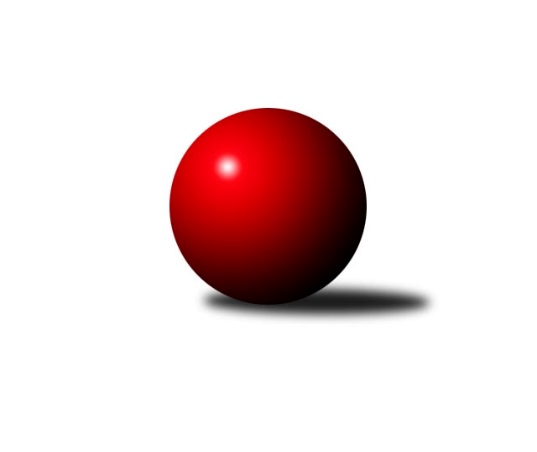 Č.2Ročník 2018/2019	30.4.2024 1.KLD A 2018/2019Statistika 2. kolaTabulka družstev:		družstvo	záp	výh	rem	proh	skore	sety	průměr	body	plné	dorážka	chyby	1.	KK Konstruktiva Praha	2	1	1	0	6.0 : 2.0 	(17.0 : 7.0)	1401	3	986	415	37	2.	KK Lokomotiva Tábor	2	1	1	0	5.0 : 3.0 	(11.0 : 13.0)	1514	3	1058	456	29.5	3.	KK Hilton Sezimovo Ústí	2	1	0	1	4.0 : 4.0 	(13.0 : 11.0)	1575	2	1052	523	19.5	4.	TJ Jiskra Hazlov	1	0	0	1	1.0 : 3.0 	(5.0 : 7.0)	1511	0	1017	494	25	5.	SKK Rokycany	1	0	0	1	0.0 : 4.0 	(2.0 : 10.0)	1074	0	792	282	78Tabulka doma:		družstvo	záp	výh	rem	proh	skore	sety	průměr	body	maximum	minimum	1.	KK Konstruktiva Praha	1	1	0	0	4.0 : 0.0 	(10.0 : 2.0)	1414	2	1414	1414	2.	KK Lokomotiva Tábor	1	0	1	0	2.0 : 2.0 	(5.0 : 7.0)	1414	1	1414	1414	3.	SKK Rokycany	0	0	0	0	0.0 : 0.0 	(0.0 : 0.0)	0	0	0	0	4.	KK Hilton Sezimovo Ústí	1	0	0	1	1.0 : 3.0 	(6.0 : 6.0)	1582	0	1582	1582	5.	TJ Jiskra Hazlov	1	0	0	1	1.0 : 3.0 	(5.0 : 7.0)	1511	0	1511	1511Tabulka venku:		družstvo	záp	výh	rem	proh	skore	sety	průměr	body	maximum	minimum	1.	KK Hilton Sezimovo Ústí	1	1	0	0	3.0 : 1.0 	(7.0 : 5.0)	1567	2	1567	1567	2.	KK Lokomotiva Tábor	1	1	0	0	3.0 : 1.0 	(6.0 : 6.0)	1613	2	1613	1613	3.	KK Konstruktiva Praha	1	0	1	0	2.0 : 2.0 	(7.0 : 5.0)	1387	1	1387	1387	4.	TJ Jiskra Hazlov	0	0	0	0	0.0 : 0.0 	(0.0 : 0.0)	0	0	0	0	5.	SKK Rokycany	1	0	0	1	0.0 : 4.0 	(2.0 : 10.0)	1074	0	1074	1074Tabulka podzimní části:		družstvo	záp	výh	rem	proh	skore	sety	průměr	body	doma	venku	1.	KK Konstruktiva Praha	2	1	1	0	6.0 : 2.0 	(17.0 : 7.0)	1401	3 	1 	0 	0 	0 	1 	0	2.	KK Lokomotiva Tábor	2	1	1	0	5.0 : 3.0 	(11.0 : 13.0)	1514	3 	0 	1 	0 	1 	0 	0	3.	KK Hilton Sezimovo Ústí	2	1	0	1	4.0 : 4.0 	(13.0 : 11.0)	1575	2 	0 	0 	1 	1 	0 	0	4.	TJ Jiskra Hazlov	1	0	0	1	1.0 : 3.0 	(5.0 : 7.0)	1511	0 	0 	0 	1 	0 	0 	0	5.	SKK Rokycany	1	0	0	1	0.0 : 4.0 	(2.0 : 10.0)	1074	0 	0 	0 	0 	0 	0 	1Tabulka jarní části:		družstvo	záp	výh	rem	proh	skore	sety	průměr	body	doma	venku	1.	KK Hilton Sezimovo Ústí	0	0	0	0	0.0 : 0.0 	(0.0 : 0.0)	0	0 	0 	0 	0 	0 	0 	0 	2.	TJ Jiskra Hazlov	0	0	0	0	0.0 : 0.0 	(0.0 : 0.0)	0	0 	0 	0 	0 	0 	0 	0 	3.	KK Lokomotiva Tábor	0	0	0	0	0.0 : 0.0 	(0.0 : 0.0)	0	0 	0 	0 	0 	0 	0 	0 	4.	SKK Rokycany	0	0	0	0	0.0 : 0.0 	(0.0 : 0.0)	0	0 	0 	0 	0 	0 	0 	0 	5.	KK Konstruktiva Praha	0	0	0	0	0.0 : 0.0 	(0.0 : 0.0)	0	0 	0 	0 	0 	0 	0 	0 Zisk bodů pro družstvo:		jméno hráče	družstvo	body	zápasy	v %	dílčí body	sety	v %	1.	Jan Novák 	KK Hilton Sezimovo Ústí  	2	/	2	(100%)	7	/	8	(88%)	2.	Štěpán Fatka 	KK Konstruktiva Praha  	2	/	2	(100%)	7	/	8	(88%)	3.	Šárka Aujezdská 	KK Lokomotiva Tábor 	2	/	2	(100%)	6	/	8	(75%)	4.	Tereza Bendová 	KK Konstruktiva Praha  	2	/	2	(100%)	6	/	8	(75%)	5.	Pavel Přerost 	TJ Jiskra Hazlov  	1	/	1	(100%)	3	/	4	(75%)	6.	Samuel Fujko 	KK Konstruktiva Praha  	1	/	1	(100%)	3	/	4	(75%)	7.	Filip Mikuláštík 	KK Hilton Sezimovo Ústí  	1	/	1	(100%)	3	/	4	(75%)	8.	Jolana Jelínková 	KK Lokomotiva Tábor 	1	/	2	(50%)	4	/	8	(50%)	9.	Milan Fanta 	TJ Jiskra Hazlov  	0	/	1	(0%)	1	/	4	(25%)	10.	David Repčík 	TJ Jiskra Hazlov  	0	/	1	(0%)	1	/	4	(25%)	11.	Jaroslav Zahrádka 	KK Konstruktiva Praha  	0	/	1	(0%)	1	/	4	(25%)	12.	Dominik Černý 	SKK Rokycany 	0	/	1	(0%)	1	/	4	(25%)	13.	Patrik Berka 	KK Hilton Sezimovo Ústí  	0	/	1	(0%)	1	/	4	(25%)	14.	Jakub Pospíšil 	SKK Rokycany 	0	/	1	(0%)	1	/	4	(25%)	15.	Thea Petrů 	KK Hilton Sezimovo Ústí  	0	/	1	(0%)	1	/	4	(25%)	16.	Natálie Šreibrová 	SKK Rokycany 	0	/	1	(0%)	0	/	4	(0%)	17.	Martin Jinda 	KK Lokomotiva Tábor 	0	/	2	(0%)	1	/	8	(13%)Průměry na kuželnách:		kuželna	průměr	plné	dorážka	chyby	výkon na hráče	1.	Sezimovo Ústí, 1-2	1597	1076	521	16.5	(532.5)	2.	Hazlov, 1-4	1539	1025	513	23.5	(513.0)	3.	Tábor, 1-4	1400	1006	394	41.5	(466.8)	4.	KK Konstruktiva Praha, 1-6	1244	890	353	56.0	(414.7)Nejlepší výkony na kuželnách:Sezimovo Ústí, 1-2KK Lokomotiva Tábor	1613	1. kolo	Jan Novák 	KK Hilton Sezimovo Ústí 	592	1. koloKK Hilton Sezimovo Ústí 	1582	1. kolo	Šárka Aujezdská 	KK Lokomotiva Tábor	588	1. kolo		. kolo	Jolana Jelínková 	KK Lokomotiva Tábor	525	1. kolo		. kolo	Martin Jinda 	KK Lokomotiva Tábor	500	1. kolo		. kolo	Patrik Berka 	KK Hilton Sezimovo Ústí 	495	1. kolo		. kolo	Thea Petrů 	KK Hilton Sezimovo Ústí 	495	1. koloHazlov, 1-4KK Hilton Sezimovo Ústí 	1567	2. kolo	Jan Novák 	KK Hilton Sezimovo Ústí 	569	2. koloTJ Jiskra Hazlov 	1511	2. kolo	Filip Mikuláštík 	KK Hilton Sezimovo Ústí 	540	2. kolo		. kolo	David Repčík 	TJ Jiskra Hazlov 	534	2. kolo		. kolo	Pavel Přerost 	TJ Jiskra Hazlov 	504	2. kolo		. kolo	Milan Fanta 	TJ Jiskra Hazlov 	473	2. kolo		. kolo	Thea Petrů 	KK Hilton Sezimovo Ústí 	458	2. koloTábor, 1-4KK Lokomotiva Tábor	1414	2. kolo	Šárka Aujezdská 	KK Lokomotiva Tábor	486	2. koloKK Konstruktiva Praha 	1387	2. kolo	Jolana Jelínková 	KK Lokomotiva Tábor	480	2. kolo		. kolo	Tereza Bendová 	KK Konstruktiva Praha 	478	2. kolo		. kolo	Štěpán Fatka 	KK Konstruktiva Praha 	471	2. kolo		. kolo	Martin Jinda 	KK Lokomotiva Tábor	448	2. kolo		. kolo	Jaroslav Zahrádka 	KK Konstruktiva Praha 	438	2. koloKK Konstruktiva Praha, 1-6KK Konstruktiva Praha 	1414	1. kolo	Tereza Bendová 	KK Konstruktiva Praha 	510	1. koloSKK Rokycany	1074	1. kolo	Samuel Fujko 	KK Konstruktiva Praha 	468	1. kolo		. kolo	Štěpán Fatka 	KK Konstruktiva Praha 	436	1. kolo		. kolo	Dominik Černý 	SKK Rokycany	418	1. kolo		. kolo	Jakub Pospíšil 	SKK Rokycany	358	1. kolo		. kolo	Natálie Šreibrová 	SKK Rokycany	298	1. koloČetnost výsledků:	4.0 : 0.0	1x	2.0 : 2.0	1x	1.0 : 3.0	2x